ГАННІВСЬКИЙ ЛІЦЕЙПЕТРІВСЬКОЇ СЕЛИЩНОЇ РАДИ ОЛЕКСАНДРІЙСЬКОГО РАЙОНУКІРОВОГРАДСЬКОЇ ОБЛАСТІНАКАЗ17.12.2022                                                                                                        № 116с. ГаннівкаПро затвердження паспорту пункту незламностіВідповідно до постанови Кабінету міністрів України від 17 грудня 2022 № 1401 «Питання організації та функціонування пунктів незламності»НАКАЗУЮ:Затвердити паспорти «Пунктів незламності»:по Ганнівському ліцею (додаток 1);по Іскрівській філії Ганнівського ліцею (додаток 2).Контроль за виконанням даного наказу залишаю за собою. Директор                                                                                          Ольга КАНІВЕЦЬДодаток 1до наказу директора від 17.12.2022 року № 116Паспорт Пункту НезламностіГаннівського ліцеюДодаток 2до наказу директора від 17.12.2022 року № 116
Паспорт пункту незламності в Іскрівській філії Ганнівського ліцею Петрівської селищної ради Олександрійського району Кіровоградської областіQR-код (посилання на локацію)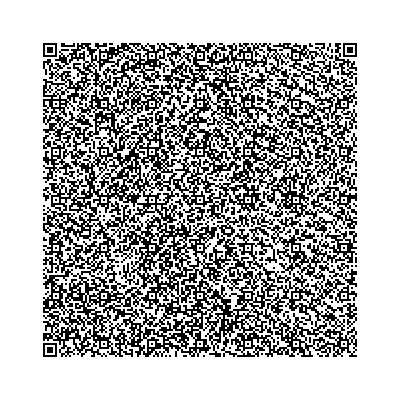 Адреса с. Іскрівка, провулок Шкільний, 2 аТелефон 0985052326Вид (стаціонарний, мобільний) - стаціонарнийПлоща 148.5 кв.м.Проектна кількість відвідувачів 30 осібЗапас питної води  2*19 л.   35*6 л.Засоби автономної генерації електроенергії та їх потужність – генератор 5.5 кВтЗасоби автономного опалення та їх потужність - твердопаливний котел  (булер’яни)Обладнання для доступу до Інтернету – роутер-Wi-Fi (НРLink)Кількість розеток для зарядки мобільних телефонів та іншого обладнання -мережеві подовжувачі - 5 шт.,  Power Bank - 2 шт.Засоби зв’язку – мобільний зв’язокЗасоби пожежогасіння – Пожежний щит обладнаний  відповідно до вимог пожежної безпекиПункт охорони -Засоби надання домедичної допомоги - 1 комплект аптечкиКількість туалетів та їх вид (стаціонарний, мобільний)  - стаціонарний 3 шт.Пункт незламності утвореноВідповідальна особа пункту незламності – Баранько Тетяна Валентинівна, в.о. завідувача Іскрівської філії Ганнівського ліцею Петрівської селищної радиКрасноштан Людмила Мефодіївна, староста Петрівської селищної радиQR-код (посилання на локацію)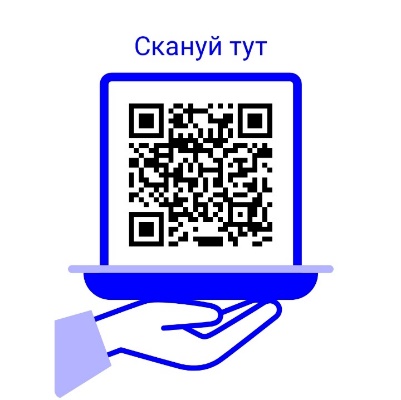 Адресавул. Вереснева 46 с.Ганнівка, Олександрійський район, Кіровоградської області, 28325Телефон067 784 26 23Вид (стаціонарний, мобільний)СтаціонарнийПлоща137,3Проектна кількість відвідувачів20Запас питної води80 лЗасоби автономної генерації електроенергії та їх потужністьГенератор EVROPOWEP HONDA GX 390 Вид: бензиновий – 5,5 кВтЗасоби автономного опалення та їх потужністьПіч опалювальна твердопаливна Б-530 – 3кВтОбладнання для доступу до ІнтернетуМережа Wi-Fi 4G «Київстар»Кількість розеток для зарядки мобільних телефонів та іншого обладнанняРозетки – 8шт, Power Bank– 4 штЗасоби зв’язкуІнтернет, мобільний телефон, модем, гучномовецьЗасоби пожежогасінняВогнегасник порошковий ВП - 6(3)Вогнегасник порошковий ВП- 5(3)Пункт охорониСистема тривожної сигналізації з реагуванням наряду поліції охорони (безпровідна тривожна кнопка виклику ПЦС)Засоби надання домедичної допомогиАптечка колективна – опис №1рукавички одноразові – 8 пар;антисептик – 2шт; маски одноразові – 50 шт; серветки вологі – 1 уп.Кількість туалетів та їх вид (стаціонарний, мобільний)Біотуалет – 2шт, стаціонарний – 4шт.Пункт незламності утвореноВідповідно до рішення виконавчого комітету Петрівської селищної ради Олександрійського району Кіровоградської області від 24 листопада 2022 року № 590 «Про створення стаціонарних пунктів обігріву «Пунктів незламності» та надання допомоги населенню на території Петрівської селищної територіальної громади »Відповідальна особа пункту незламностіКанівець О.М., директор Ганнівського ліцею; Цапенко Н.С., староста Петрівської селищної ради